										ПРОЕКТ № 3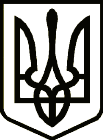 УКРАЇНАНОВГОРОД – СІВЕРСЬКА МІСЬКА РАДАЧЕРНІГІВСЬКОЇ ОБЛАСТІ(двадцять третя сесія VII скликання)РІШЕННЯ      вересня  2017 року                                                                                     № Про внесення змін до міської «Програми створення, накопичення та використання матеріальних резервів для запобігання, ліквідації надзвичайних ситуацій техногенного і природного характеру та їх наслідків у населених пунктах Новгород-Сіверської міської ради на 2017 рік », затвердженої рішенням 14-ої позачергової  сесії міської ради VII скликання					            від 14  грудня 2016 року     № 237Відповідно до статті 98 Кодексу Цивільного захисту України, Постанови Кабінету Міністрів «Про затвердження  порядку створення і використання матеріальних резервів для запобігання і ліквідації надзвичайних ситуацій» від 30 вересня 2015 року № 775, та з метою реалізації державної політики, спрямованої  на забезпечення безпеки та захисту населення і територій міста, для більш ефективного реагування на надзвичайні ситуації, які можуть виникнути на території міста Новгорода-Сіверського та надання термінової допомоги постраждалому населенню, керуючись статтями 25, 26 та  59 Закону України «Про місцеве самоврядування в Україні» міська рада В И Р І Ш И Л А:1. Внести зміни до міської «Програми створення, накопичення та використання матеріальних резервів для запобігання, ліквідації надзвичайних ситуацій техногенного і природного характеру та їх наслідків у населених пунктах   Новгород-Сіверської   міської   ради    на   2017 рік »,  затвердженої рішенням 14-ої позачергової  сесії міської ради VII скликання від 14  грудня 2016 року № 237,  із змінами , внесеними згідно з рішеннями сесій міської ради VII скликання № 371, 402:1.1 Додаток 1 до розділу «IV. Перелік завдань Програми та результативні показники .» викласти в наступній редакції:                                Додаток 1                                                                             до програми створення, накопичення та                                                                         використання матеріальних  резервів                                                                               для запобігання, ліквідації надзвичайнихситуацій техногенного і природного характеру та їх наслідків у  населених пунктах Новгород-Сіверської міської ради на 2017 рік (Розділ IV) із змінами, внесеними згідно з рішеннями сесій міської ради VІІ скликання № 371, 402,1.2 Додаток 2 до розділу «IV. Перелік завдань Програми та результативні показники.» викласти в наступній редакції:                              Додаток 1                                                                             до програми створення, накопичення та                                                                         використання матеріальних  резервів                                                                               для запобігання, ліквідації надзвичайнихситуацій техногенного і природного характеру та їх наслідків у  населених пунктах Новгород-Сіверської міської ради на 2017 рік (Розділ IV) із змінами, внесеними згідно з рішеннями сесій міської ради VІІ скликання № 371, 402, 2. Відповідальність за виконання даного рішення покласти на заступника міського голови Могильного О.О.. 	3. Контроль  за виконанням  рішення покласти на постійну комісію міської ради з питань планування, бюджету та комунальної власності . Міський голова                           				                     О. БондаренкоПроект рішення підготував:Завідувач сектору  з питань надзвичайних ситуацій та цивільного захисту населення і територій 					             М. Нехом’яжПогоджено :Керуючий справами виконавчого комітету міської ради							            Л. ТкаченкоВ.о. начальника фінансового управління міської ради		           	                                                     Д. БиковаНачальник юридичного відділу міської ради							             М. ШахуновСекретар міської ради							             Ю. ЛакозаНадіслати:-  фінансове управління міської ради – 1 прим.;- сектор з питань надзвичайних ситуацій та цивільного захисту населення і територій міської ради – 1 прим.№з/пНоменклатураматеріально-технічнихресурсівОдиницявиміруПлануєтьсязакупити у 2017 роціВартість, грн./одиницяВартість,грн.І. Засоби захисту від небезпечних речовин і газівІ. Засоби захисту від небезпечних речовин і газівІ. Засоби захисту від небезпечних речовин і газівІ. Засоби захисту від небезпечних речовин і газівІ. Засоби захисту від небезпечних речовин і газівІ. Засоби захисту від небезпечних речовин і газів1.Фільтр комбінований 2001 А2В2Е2К2 протигазний для очищення повітря від аміакушт.5760,003 800,002Протигаз ГП-7 в комплектішт.4800,003 200,00Всього:Всього:7 000,00ІІ. Засоби для проведення аварійних робітІІ. Засоби для проведення аварійних робітІІ. Засоби для проведення аварійних робітІІ. Засоби для проведення аварійних робітІІ. Засоби для проведення аварійних робітІІ. Засоби для проведення аварійних робіт3.Насос фекальнийшт.1 4 331,004 331,004.Теплозахисний одяг пожежника загального типу ТЗОЗТ “TALAN”шт.64 000,0024 000,005.Шолом захисний для пожежних Fire 03 шт. 64 000,0024 000,00Всього:Всього:52 331,00ІІІ. Паливно-мастильні матеріалиІІІ. Паливно-мастильні матеріалиІІІ. Паливно-мастильні матеріалиІІІ. Паливно-мастильні матеріалиІІІ. Паливно-мастильні матеріалиІІІ. Паливно-мастильні матеріали6.Бензин автомобільний (А-92)л89023,2220 669,00Всього:Всього:20 669,00ВсьогоВсьогогрн.80 000,00№п/пНайменуванняНорманакопичення по роках,тис. грн№п/пНайменування20171.Засоби  захисту від небезпечних речовин і газів7,02.Засоби для проведення аварійних робіт52,333.Паливно – мастильні матеріали 20,67ВсьогоВсього80,0ВСЬОГО (за цінами 2016 р.):ВСЬОГО (за цінами 2016 р.):80,0